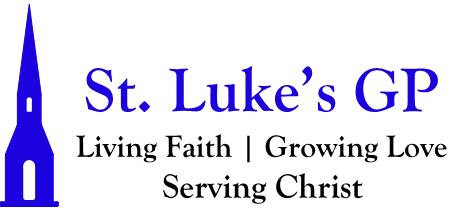 St. Luke’s Gondola Point Morning Prayer Service Service for the Twelfth Sunday After PentecostAugust 28, 2022[Un-bolded words are said by one, Bolded words can be said by all.]PENITENTIAL RITE Take my yoke upon you, and learn from me; for I am gentle and lowly in heart. Matthew 11.29Dear friends in Christ, as we prepare to worship almighty God, let us with penitent and obedient hearts confess our sins, that we may obtain forgiveness by his infinite goodness and mercy.Silence is kept. Most merciful God, we confess that we have sinned against you in thought, word, and deed, by what we have done and by what we have left undone. We have not loved you with our whole heart; we have not loved our neighbours as ourselves. We are truly sorry and we humbly repent. For the sake of your Son Jesus Christ, have mercy on us and forgive us, that we may delight in your will, and walk in your ways, to the glory of your name. Amen. Almighty God have mercy upon us, pardon and deliver us from all our sins, confirm and strengthen us in all goodness, and keep us in eternal life; through Jesus Christ our Lord. Amen.Opening All-Ages Song: 10 Commands MORNING PRAYERLord, open our lips,And our mouth shall proclaim your praise.O God, make speed to save us.O Lord, make haste to help us.Glory to the Father, and to the Son, and to the Holy Spirit: as it was in the beginning, is now, and will be for ever. Amen. Alleluia!The Lord is our light and our life: O come, let us worship.Venite Psalm 95.1–7Come, let us sing to the Lord; *let us shout for joy to the rock of our salvation.Let us come before his presence with thanksgiving *and raise a loud shout to him with psalms.For the Lord is a great God, *and a great king above all gods.In his hand are the caverns of the earth, *and the heights of the hills are his also.The sea is his for he made it, *and his hands have moulded the dry land.Come, let us bow down, and bend the knee, *and kneel before the Lord our maker.For he is our God, and we are the people of his pasture and the sheep of his hand. *Oh, that today you would hearken to his voice!The Lord is our light and our life: O come, let us worship.PROCLAMATION OF THE WORDA reading from the book of Jeremiah 2:4–13.Hear the word of the Lord, O house of Jacob, and all the families of the house of Israel. Thus says the Lord: What wrong did your ancestors find in me that they went far from me, and went after worthless things, and became worthless themselves? They did not say, “Where is the Lord who brought us up from the land of Egypt, who led us in the wilderness, in a land of deserts and pits, in a land of drought and deep darkness, in a land that no one passes through, where no one lives?” I brought you into a plentiful land to eat its fruits and its good things. But when you entered you defiled my land, and made my heritage an abomination. The priests did not say, “Where is the Lord?” Those who handle the law did not know me; the rulers transgressed against me; the prophets prophesied by Baal, and went after things that do not profit. Therefore once more I accuse you, says the Lord, and I accuse your children’s children. Cross to the coasts of Cyprus and look, send to Kedar and examine with care; see if there has ever been such a thing. Has a nation changed its gods, even though they are no gods? But my people have changed their glory for something that does not profit. Be appalled, O heavens, at this, be shocked, be utterly desolate, says the Lord, for my people have committed two evils: they have forsaken me, the fountain of living water, and dug out cisterns for themselves, cracked cisterns that can hold no water.The Word of the Lord: Thanks be to God.Psalm 81:1, 10–16Glory be to the Father, and to the Son, and to the Holy Spirit: As it was in the beginning, is now and will be for ever. Amen.A reading from the letter to the Hebrews 13:1–8, 15–16.Let mutual love continue. Do not neglect to show hospitality to strangers, for by doing that some have entertained angels without knowing it. Remember those who are in prison, as though you were in prison with them; those who are being tortured, as though you yourselves were being tortured. Let marriage be held in honor by all, and let the marriage bed be kept undefiled; for God will judge fornicators and adulterers. Keep your lives free from the love of money, and be content with what you have; for he has said, “I will never leave you or forsake you.” So we can say with confidence, “The Lord is my helper; I will not be afraid. What can anyone do to me?” Remember your leaders, those who spoke the word of God to you; consider the outcome of their way of life, and imitate their faith. Jesus Christ is the same yesterday and today and forever.Through him, then, let us continually offer a sacrifice of praise to God, that is, the fruit of lips that confess his name. Do not neglect to do good and to share what you have, for such sacrifices are pleasing to God.The word of the Lord: Thanks be to God.Hymn: Live In Charity (CP #553) The Lord be with you: And also with you.The Holy Gospel of our Lord Jesus Christ, according to Luke (14:1, 7–14)Glory to You, Lord Jesus Christ.On one occasion when Jesus was going to the house of a leader of the Pharisees to eat a meal on the sabbath, they were watching him closely.When he noticed how the guests chose the places of honor, he told them a parable. “When you are invited by someone to a wedding banquet, do not sit down at the place of honor, in case someone more distinguished than you has been invited by your host; and the host who invited both of you may come and say to you, ‘Give this person your place,’ and then in disgrace you would start to take the lowest place. But when you are invited, go and sit down at the lowest place, so that when your host comes, he may say to you, ‘Friend, move up higher’; then you will be honored in the presence of all who sit at the table with you. For all who exalt themselves will be humbled, and those who humble themselves will be exalted.”He said also to the one who had invited him, “When you give a luncheon or a dinner, do not invite your friends or your brothers or your relatives or rich neighbors, in case they may invite you in return, and you would be repaid. But when you give a banquet, invite the poor, the crippled, the lame, and the blind. And you will be blessed, because they cannot repay you, for you will be repaid at the resurrection of the righteous.”The Gospel of Christ: Praise be to You, O Christ.SermonThe Apostles’ CreedLet us confess the faith, as we say,I believe in God, the Father almighty, creator of heaven and earth.I believe in Jesus Christ, his only Son, our Lord.He was conceived by the power of the Holy Spiritand born of the Virgin Mary.He suffered under Pontius Pilate,was crucified, died, and was buried.He descended to the dead.On the third day he rose again.He ascended into heaven, and is seated at the right hand of the Father.He will come again to judge the living and the dead.I believe in the Holy Spirit, the holy catholic Church,the communion of saints, the forgiveness of sins,the resurrection of the body, and the life everlasting. Amen.INTERCESSIONSAs we stand in God’s presence, let us pray to the Lord, saying, “Lord, have mercy.”For the whole People of God, that each one may be a true and faithful servant of Christ, let us pray to the Lord. Lord, have mercy.For those drawing near to the light of faith, that the Lord will bring them to true knowledge of himself, let us pray to the Lord. Lord, have mercy.For our families and friends, that the Lord will give them joy and satisfaction in all that they do, let us pray to the Lord. Lord, have mercy.For those who are lonely, sick, hungry, persecuted, or ignored, that the Lord will comfort and sustain them, let us pray to the Lord. Lord, have mercy.For our country, that the Lord will help us to contribute to its true growth and well-being, let us pray to the Lord. Lord, have mercy.For the whole human family, that we may live together in justice and peace, let us pray to the Lord. Lord, have mercy.We pray for the people of Ukraine, Yemen, Myanmar, Afghanistan, Sri Lanka, Sudan, Eritrea and Ethiopia, and all who are facing the horrors of war.
We pray for peace and the laying down of weapons.
We pray for all those who fear for tomorrow, that your Spirit of comfort would draw near to them.
We pray for those with power over war or peace, for wisdom, discernment and compassion to guide their decisions.
Above all, we pray for all your precious children, at risk and in fear,
that you would hold and protect them.Almighty God,kindle, we pray, in every heart the true love of peace, and guide with your wisdom those who take counsel for the nations of the earth, that justice and peace may increase, until the earth is filled with the knowledge of your love; through Jesus Christ our Lord. Amen.For those we have been asked to pray for, and for the concerns weighing on our hearts.[Our weekly prayer list can be found in this week’s bulletin. Take a moment to offer up to the Lord your own petitions and prayers, for yourself or others, either silently or aloud.] Lord, hear and have mercy.CollectAuthor and Giver of all good things,graft in our hearts the love of your name, increase in us true religion, nourish us in all goodness, and of your great mercy keep us in the same; through Jesus Christ our Lord,who lives and reigns with you and the Holy Spirit, one God, now and for ever. Amen.The Lord’s PrayerAnd now, as our Saviour Christ has taught us, we are bold to say, Our Father, who art in heaven, hallowed be thy name, thy kingdom come, thy will be done, on earth as it is in heaven. Give us this day our daily bread. And forgive us our trespasses, as we forgive those who trespass against us. And lead us not into temptation, but deliver us from evil. For thine is the kingdom, the power, and the glory, for ever and ever. Amen.Let us bless the Lord. Thanks be to God.Song: My Eyes Are Dry Dismissal May the God of hope fill us with all joy and peace in believing through the power of the Holy Spirit. Amen.